Создание подразделения на базе ликвидируемого 
(Изменение шифра подразделения)Создаем изменение штатного расписания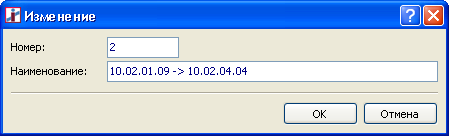 В изменении создается операция Ликвидации подразделения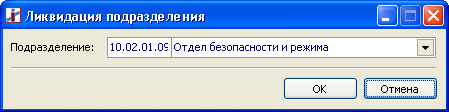 Данная операция автоматически ликвидирует все подчиненные подразделения и позиции во всех структурах ликвидируемого подразделения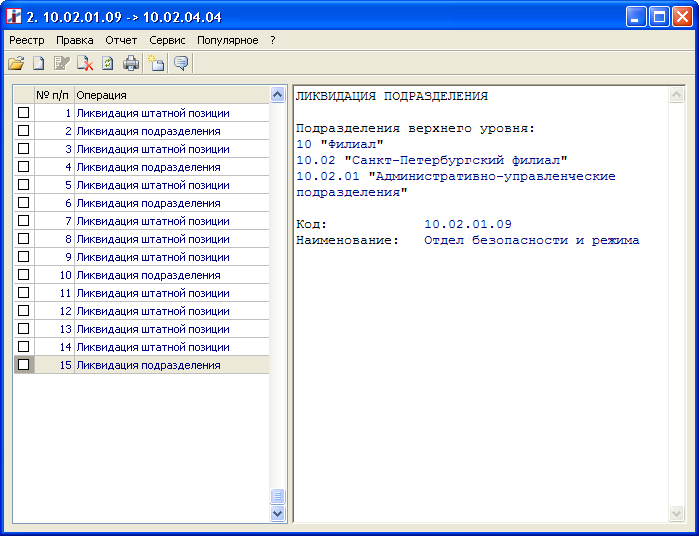 Далее создаем операцию «Создание подразделения на базе ликвидированного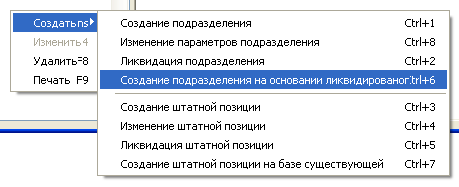 В выпадающем списке «Ликвидированное подразделение» выбираем «родительское» подразделение, которое было у группы ликвидированных подразделений (в нашем случае,  10.02.01.09)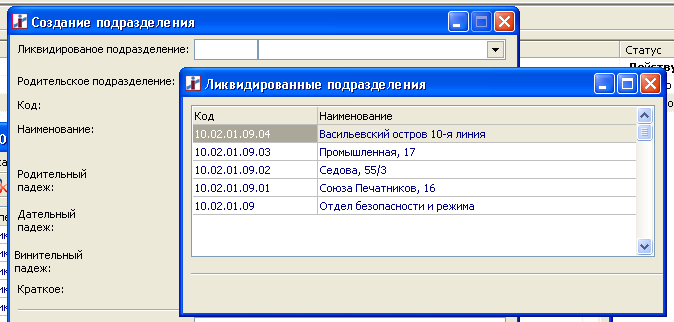 Далее выбираем «родительское подразделение», где необходимо создать подразделение на базе ликвидируемого, и заполняем форму «Создание подразделения. Часть полей будет заполнена автоматически.ВНИМАНИЕ! Код нового подразделения частично будет сформирован на базе кода родительского подразделения, останется внести только последний уровень кода вместе с точкой  - у нас - «.04»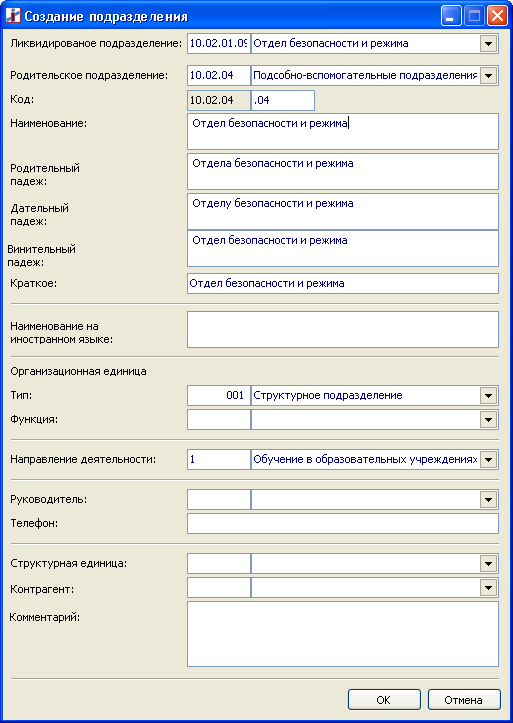 Вся оставшаяся структура, с подчиненными подразделениями, будет создана автоматически. 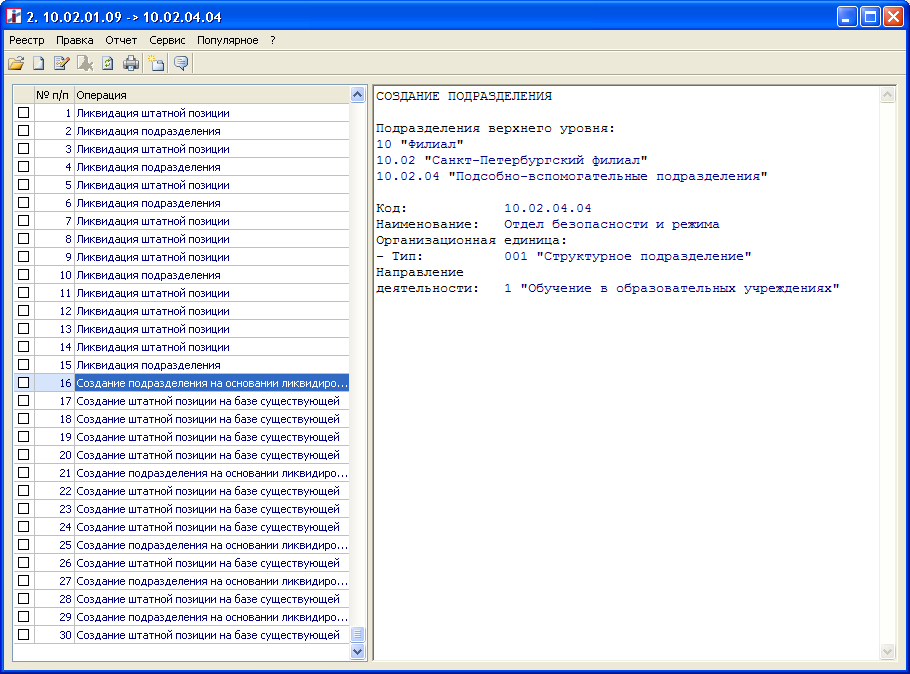 В заключение выполняем операцию проведения изменения ШР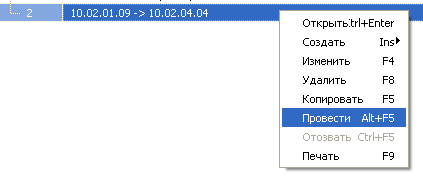 Устанавливаем дату закрытия изменения (это дата вступления в силу)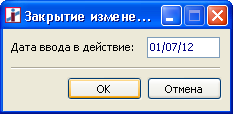 На предупреждение о том, что в ликвидируемых штатных позициях числятся работники, ставим галку «Продолжить закрытие изменения» и нажимаем кнопку «ОК»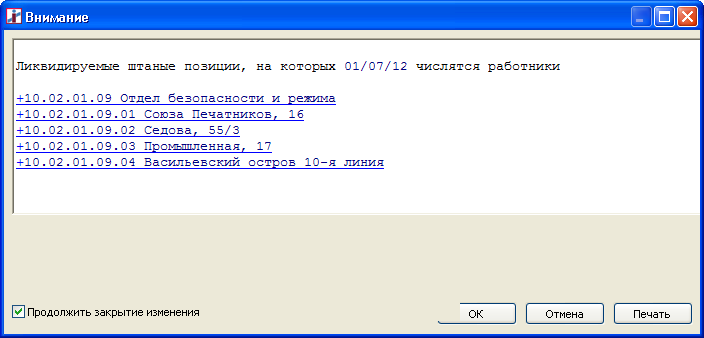 Заполняем форму Создания приказа.ВНИМАНИЕ!
Обязательно ставим галку «Не формировать операции «Увольнение»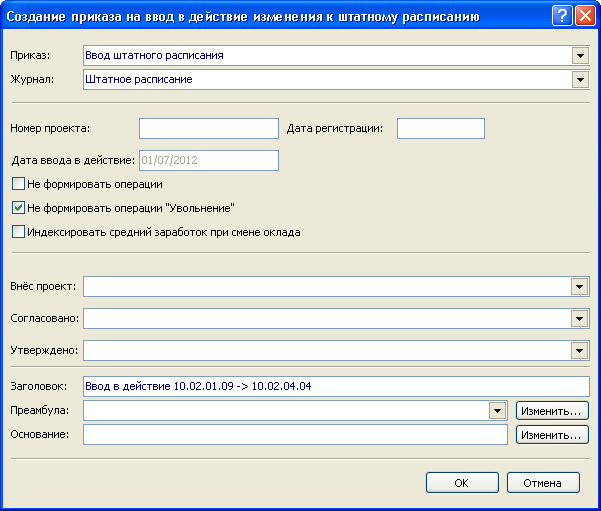 Вносим номер приказа на изменение и дату приказа, которая является датой вступлении в силу операции.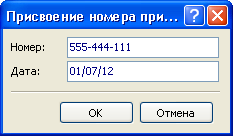 В результате – сообщение о выполнении операций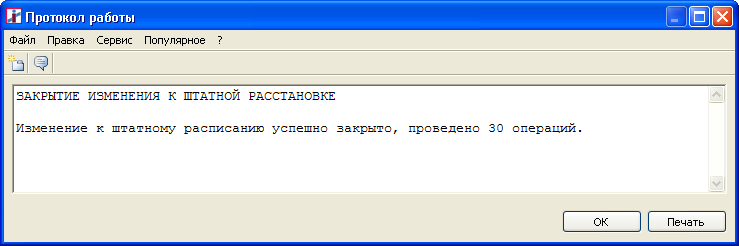 Проверяем созданную структуру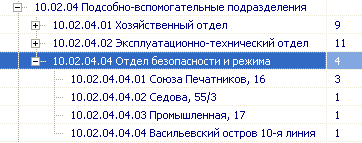 